Kodeks przedszkolakaZASADY PRZEDSZKOLAKAMądry przedszkolakzna trzy zasady:nie bije innych,nawet gdy jest zły.Nigdy nie krzyczy,no bo o tym wie,że trzeba prosićjesli coś się chce.Trzecia zasadato najprostsza rzecz:szanuj inne dzieci,by przyjaciół mieć.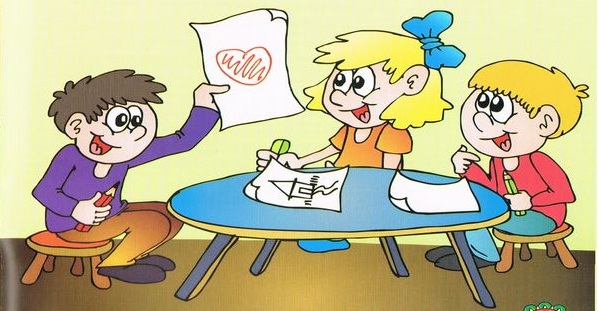 PRZYSIĘGA PRZEDSZKOLAKAJa mały zuch!W przyjaźń bardzo wierzę,nigdy nie uderzę!Każdemu pomogętyle ile mogęuprzejmy i miły,będę w każdej chwili.I nie będę kłamał!Win na innych zganiał.Co mi pani powie,wysłucham i zrobię!!W SZATNI WIESZAM RZECZY NA WIESZAKU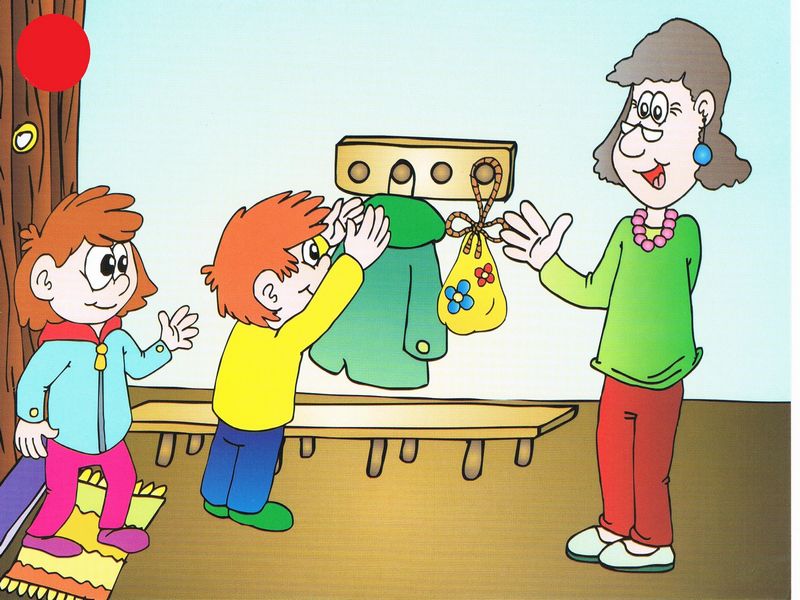 BAWIĘ SIĘ ZGODNIE W SALI I NA PLACU ZABAW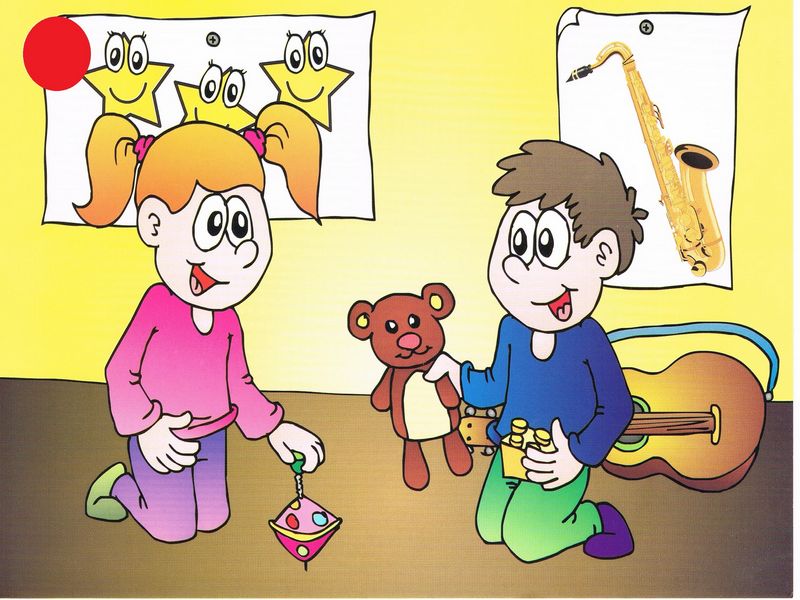 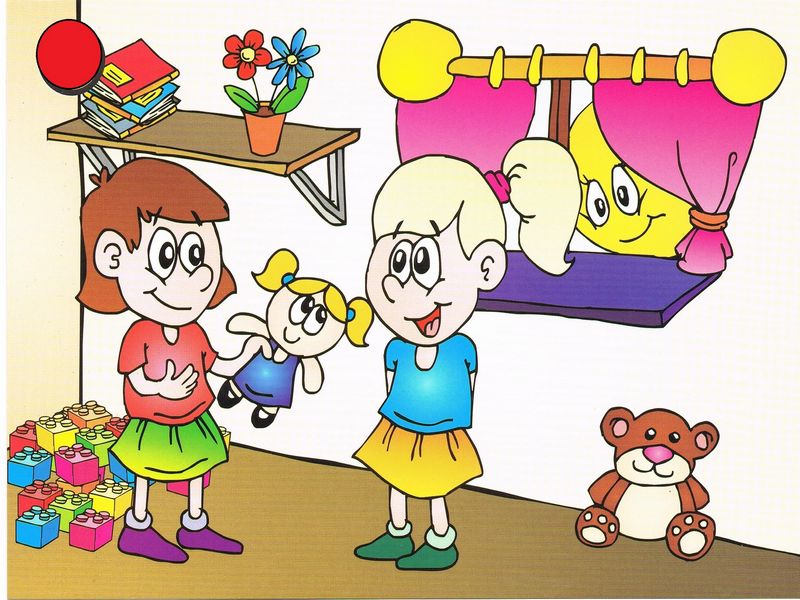 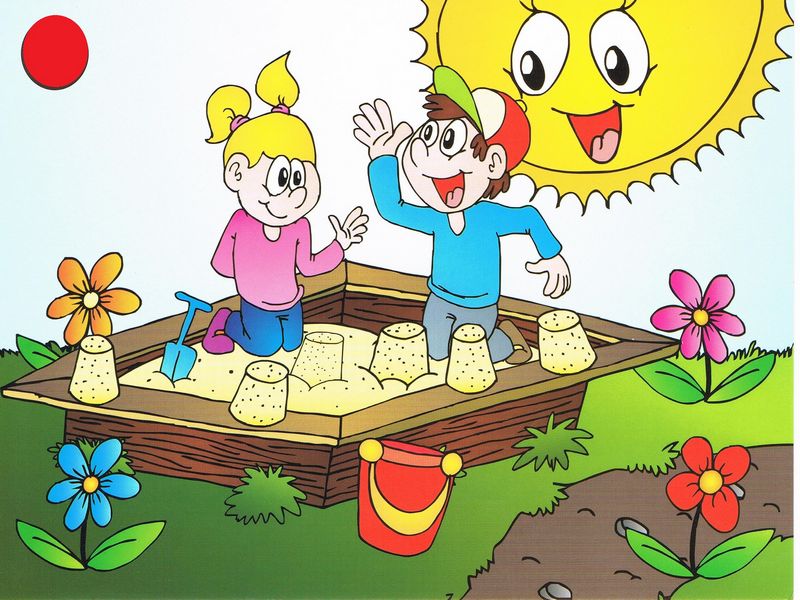 ZAWSZE SPRZĄTAM ZABAWKI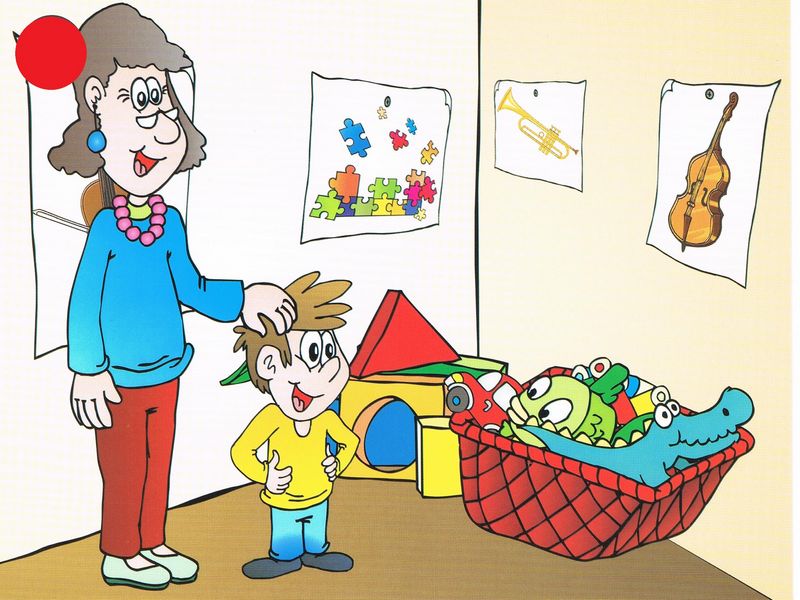 DBAM O HIGIENĘ OSOBISTĄ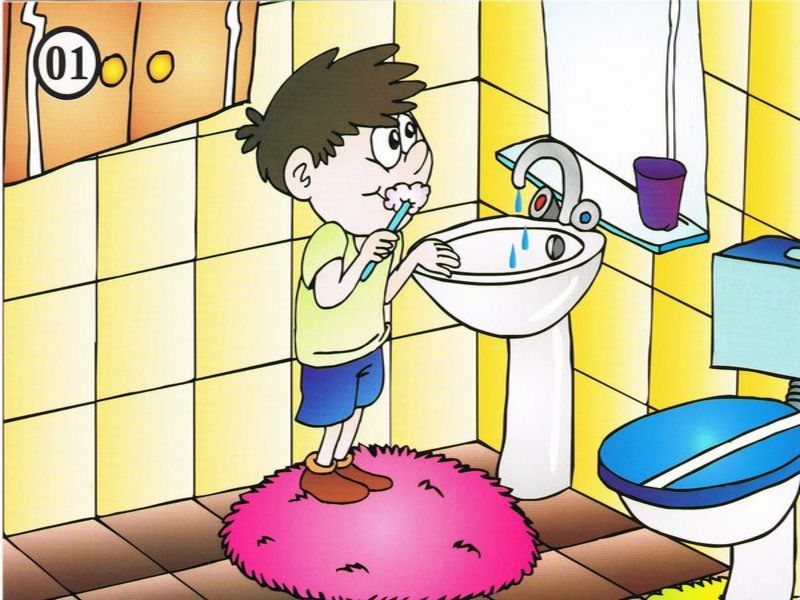 KULTURALNIE ZJADAM POSIŁKI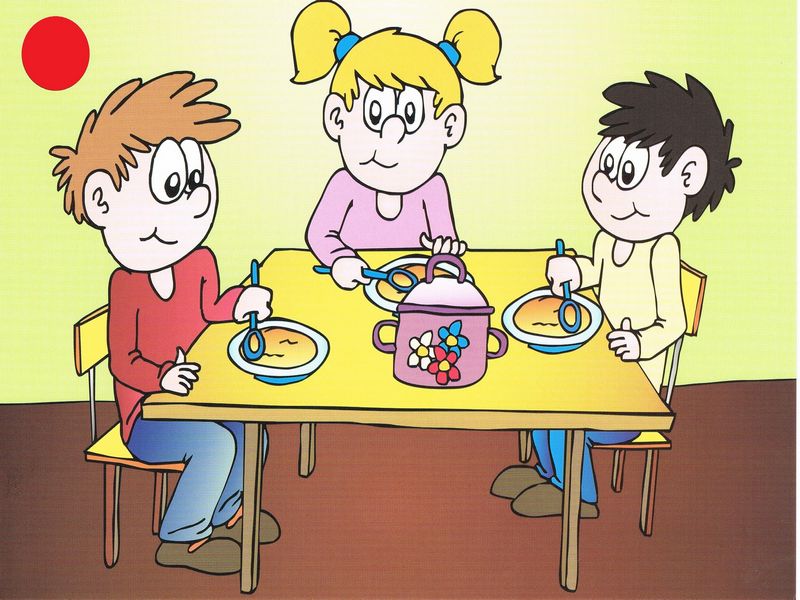 NA WYCIECZCE IDĘ PARA ZA PARĄ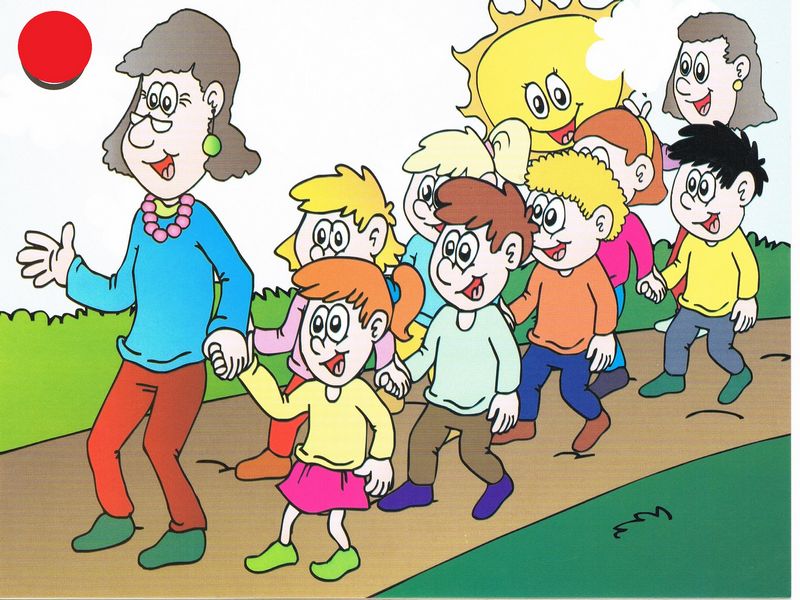 